Kwestionariusz został opracowany w ramach projektu „Koalicja dla Zdrowia” realizowanego z dotacji programu Aktywni Obywatele – Fundusz Krajowy, finansowanego 
z Funduszy EOG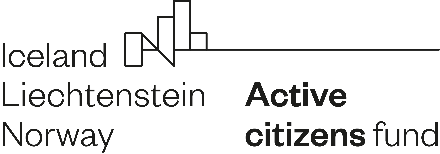 KWESTIONARIUSZ SAMOOCENY DLA ORGANIZACJI PACJENTÓWCelem kwestionariusza jest samo weryfikacja przeprowadzona przez organizację i ocena wewnętrzna zgodności działania organizacji z obowiązującymi przepisami prawa, statutu, regulaminami i uchwałami organów statutowych organizacji.Spełnienie wszystkich wymogów zawartych w kwestionariuszu ma za zadanie zminimalizować zagrożenie dla organizacji w zakresie konsekwencji prawnych i finansowych oraz podjęcie działań naprawczych.  Ankietę należy wypełnić zaznaczają pozycje TAK / NIE lub NIE DOTYCZY. Jeżeli w danym punkcie zostanie zakreślona odpowiedź NIE należy podjąć działania naprawcze.Ankietę zaleca się wykorzystywać raz do roku w celu sprawdzenia czy w danym roku organizacja spełniła wszystkie wymogi wynikające z przepisów prawa. Niniejszy kwestionariusz ma charakter dobrowolnego udziału.Ustawy konstytutywne i dokumenty wewnętrzneUstawa o działalności pożytkuRachunkowośćZatrudnieniePodatkiSprawozdawczość (składanie sprawozdań i deklaracji)Źródła przychodówInne obowiązki